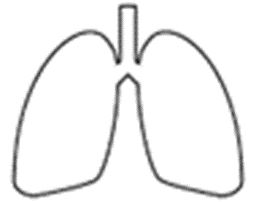 Ansökan till SLIF Utbildning/utvecklingsfondPersonuppgifter, sökandeAktivitetens namn och artDatum för aktivitetenVar äger aktiviteten rum? Individuell motivering. Din roll, aktivt deltagande? (föredrag, poster eller annat)Beräknade kostnader (specificeras)Ansökan avser följande belopp totaltÖvriga bidraga.  Kommer din arbetsplats bidra ekonomiskt? Om ja ange summa. b.  Beviljade medel från annat håll (specificeras)c.  Övriga upplysningar och motiveringarAnsökan skickas in via mejl till: maria.olin@regionstockholm.sePers.nummerNamnBefattningArbetsplatsE-mailTelefon